ANEXO II - FICHA DE INSCRIÇÃOObs.: A seleção dos candidatos para ingresso neste Programa de Pós-Graduação não está vinculada à concessão de bolsas.* O documento pode ser assinado via assinatura eletrônica do site https://www.gov.brANEXO IVAUTODECLARAÇÃO PARA CANDIDATO(A) PRETO/A, PARDO/A E/OU INDÍGENA(a ser entregue pelo candidato no ato da inscrição)Eu,______________________________________________________________________ portador/a do RG Nº:______________________ órgão expedidor/UF ______________e do CPF Nº:________________________, residente e domiciliado no endereço__________________________________________________________________declaro, sob as penas da Lei, para fins de apresentação à Universidade Federal do Vale do São Francisco – Univasf, que sou:(   ) Preto/a(   ) Pardo/a(   ) Indígena Declaro ainda, a inteira responsabilidade pelas informações contidas nesta declaração, estando ciente de que a omissão ou a apresentação de informações e/ou documentos falsos ou divergentes implicam na aplicação ao/à candidato(a) separadamente ou cumulativamente contidas no Edital nº 06/2024, sem prejuízo da sujeição das penalidades administrativas e das medidas judiciais cabíveis, vide “Art. 299 do Código Penal brasileiro.Local e data:_________________, _____ de ______________de 20_____.__________________________________________________________Assinatura do/a Declarante* O documento pode ser assinado via assinatura eletrônica do site https://www.gov.brANEXO VDECLARAÇÃO DE PERTENCIMENTO A COMUNIDADE REMANESCENTE DE QUILOMBONós, abaixo assinados, residentes na Comunidade Remanescente do Quilombo__________________________ localizada no município de _____________________, Estado de_______ , declaramos, para fins de ingresso na Universidade Federal do Vale do São Francisco (Univasf), que o candidato__________________________________________________________________,CPF__________________RG______________________, é pertencente à Comunidade Quilombola, mantendo  laços culturais, sociais e econômicos com a referida comunidade.Por serem verídicas as informações aqui fornecidas, assinamos._______________de		de	.                         Local (município)                   Dia, mês e ano.Liderança 1   Presidente / Coordenador(a)Nome:		RG: 	 CPF nº :	                                             Telefone:  		 Liderança 2Nome:		 RG: 	CPF nº :	                                             Telefone:  		 Liderança 3Nome:				 RG: 		CPF nº :	                                            Telefone:  			 Comunidade / Associação:  	CNPJ: 	 	ANEXO VIAUTODECLARAÇÃO PARA CANDIDATO(A) PESSOA COM DEFICIÊNCIA(a ser entregue pelo candidato no ato da inscrição)Eu,______________________________________________________________________ portador/a do RG Nº:______________________ órgão expedidor/UF _________e do CPF Nº:______________________, residente e domiciliado no endereço___________________________________________________________________________________________________________________________________________ declaro, sob as penas da Lei, para fins de apresentação à Universidade Federal do Vale do São Francisco – Univasf, que sou pessoa com deficiência e solicito a minha participação neste processo seletivo dentro dos critérios assegurados as pessoas com deficiência, conforme determinado no edital.Declaro ainda, a inteira responsabilidade pelas informações contidas nesta declaração, estando ciente de que a omissão ou a apresentação de informações e/ou documentos falsos ou divergentes implicam na aplicação ao/à candidato(a) separadamente ou cumulativamente contidas no Edital n°06/2024, sem prejuízo da sujeição das penalidades administrativas e das medidas judiciais cabíveis, vide “Art. 299 do Código Penal brasileiro.Local e data:_________________, _____ de ______________de 20__.__________________________________________________________Assinatura do/a Declarante* O documento pode ser assinado via assinatura eletrônica do site https://www.gov.brANEXO VIITERMO DE CONCORDÂNCIA DE DISPONIBILIDADE DE TEMPO PARA REALIZAÇÃO DA PÓS-GRADUAÇÃOEu, ________________________________________________________________declaro para os devidos fins, que uma vez aprovado no processo seletivo do Edital 06/2024, terei disponibilidade para realização do curso e condução de experimentos de dissertação nos prazos determinados pelo regimento do PPArque Univasf.Local e data:_________________, _____ de ______________de 20__.__________________________________________________________Assinatura do/a Declarante* O documento pode ser assinado via assinatura eletrônica do site https://www.gov.brANEXO VIIIFORMULÁRIO DE RECURSO Eu_____________________________________________________________________________, portador(a) do CPF: nº.___________________________________, apresento recurso junto à Coordenação do PPArque referente ao resultado da etapa______________________________________. Os argumentos com os quais contesto a referida decisão são:_______________________________________________________________________________________________________________________________________________________________________________________________________________________________________________________________________________________________________________________________________________________________________________________________________________________________________________________________________________________________________________________________________________________________________________________________________________________________________Para fundamentar essa contestação, encaminho anexos os seguintes documentos (caso exista): ___________________________________________________________________________________________________________________________________________________________________________________________________________________________________________________________________________________________________________________________________________________________________________________________________________ Local e data:_________________, _____ de ______________de 20__._______________________________________________ Assinatura do(a) candidato(a)** O documento pode ser assinado via assinatura eletrônica do site https://www.gov.brANEXO IXTERMO DE ISENÇÃO DE RESPONSABILIDADEEu,______________________________________________________portador(a) do CPF Nº _______________e do RG Nº_______________, expedido por_____________, residente: ______________________________________________________________________________________________________________________________, no ato desta matrícula, declaro para todos os fins de fato e de direito que fui informado(a) de todos os detalhes e riscos da não obtenção do seguro contra acidentes pessoais e de vida para realização das atividades demandadas no Programa de Pós-Graduação ao qual estou vinculado, sendo as informações transmitidas de forma clara e adequada. Declaro ainda que estou ciente da não responsabilização da UNIVASF sobre quaisquer eventualidades que caracterizem situações de risco de vida ou de saúde relacionados a acidentes pessoais, optando, assim, pela não contratação de serviços de seguro contra acidentes pessoais e de vida em seguradora a minha livre escolha. Eu acima qualificado(a), doravante denominado(a) pós-graduando(a) em Arqueologia, neste ato firmo o presente termo de isenção de responsabilidade, declarando expressamente estar de acordo com o inteiro teor de todas as cláusulas abaixo.DECLARAÇÃO – O(A) participante declara ter recebido informações satisfatórias a respeito e ter pleno conhecimento dos riscos da não obtenção de seguro contra acidentes pessoais e de vida.CLÁUSULAS DE NÃO INDENIZAR – O(A) participante ao assinar o presente termo isenta a UNIVASF, UFRPE e a UNEB, de toda e qualquer responsabilidade por eventuais situações que caracterizem risco de vida, à sua saúde e integridade física geradas por acidentes pessoais.RESPONSABILIDADES PERANTE TERCEIROS – O(A) participante ao assinar o presente termo, expressamente se responsabiliza por toda e qualquer situação que venha a causar-lhe risco de vida, saúde ou danos a sua integridade física por acidentes pessoais.Local e data:_________________, _____ de _____________de 20__.______________________________________________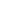 Assinatura do(a) Candidato(a) de Próprio PunhoIDENTIFICAÇÃO DO CANDIDATOIDENTIFICAÇÃO DO CANDIDATOIDENTIFICAÇÃO DO CANDIDATOIDENTIFICAÇÃO DO CANDIDATOIDENTIFICAÇÃO DO CANDIDATOIDENTIFICAÇÃO DO CANDIDATOIDENTIFICAÇÃO DO CANDIDATOIDENTIFICAÇÃO DO CANDIDATOIDENTIFICAÇÃO DO CANDIDATOIDENTIFICAÇÃO DO CANDIDATOIDENTIFICAÇÃO DO CANDIDATOIDENTIFICAÇÃO DO CANDIDATOIDENTIFICAÇÃO DO CANDIDATOIDENTIFICAÇÃO DO CANDIDATOIDENTIFICAÇÃO DO CANDIDATOIDENTIFICAÇÃO DO CANDIDATOIDENTIFICAÇÃO DO CANDIDATOIDENTIFICAÇÃO DO CANDIDATOIDENTIFICAÇÃO DO CANDIDATOIDENTIFICAÇÃO DO CANDIDATOIDENTIFICAÇÃO DO CANDIDATONome do Candidato(a):Nome do Candidato(a):Nome do Candidato(a):Nome do Candidato(a):Nome do Candidato(a):Nome do Candidato(a):Nome do Candidato(a):Nome do Candidato(a):Nome do Candidato(a):Nome do Candidato(a):Nome do Candidato(a):Nome do Candidato(a):Nome do Candidato(a):Nome do Candidato(a):Nome do Candidato(a):Nome do Candidato(a):Gênero:Gênero:Gênero:Nome do Candidato(a):Nome do Candidato(a):Nome do Candidato(a):Nome do Candidato(a):Nome do Candidato(a):Nome do Candidato(a):Nome do Candidato(a):Nome do Candidato(a):Nome do Candidato(a):Nome do Candidato(a):Nome do Candidato(a):Nome do Candidato(a):Nome do Candidato(a):Nome do Candidato(a):Nome do Candidato(a):Nome do Candidato(a):Masc. ☐ Fem. ☐ Outro Masc. ☐ Fem. ☐ Outro Masc. ☐ Fem. ☐ Outro Masc. ☐ Fem. ☐ Outro Masc. ☐ Fem. ☐ Outro Nome social do Candidato(a):Nome social do Candidato(a):Nome social do Candidato(a):Nome social do Candidato(a):Nome social do Candidato(a):Nome social do Candidato(a):Nome social do Candidato(a):Nome social do Candidato(a):Nome social do Candidato(a):Nome social do Candidato(a):Nome social do Candidato(a):Nome social do Candidato(a):Nome social do Candidato(a):Nome social do Candidato(a):Nome social do Candidato(a):Nome social do Candidato(a):Nome social do Candidato(a):Nome social do Candidato(a):Nome social do Candidato(a):Nome social do Candidato(a):Nome social do Candidato(a):Filiação:Filiação:Filiação:Filiação:Filiação:Filiação:Filiação:Filiação:Filiação:Filiação:Filiação:Filiação:Filiação:Filiação:Filiação:Filiação:Filiação:Filiação:Filiação:Filiação:Filiação:CPF:CPF:RG:RG:RG:RG:RG:RG:RG:Data de Emissão:Data de Emissão:Data de Emissão:Data de Emissão:Data de Emissão:Data de Emissão:Data de Emissão:Data de Emissão:Data de Emissão:Data de Nascimento:Data de Nascimento:Data de Nascimento:Nacionalidade:Nacionalidade:Nacionalidade:Nacionalidade:Naturalidade:Naturalidade:Naturalidade:Naturalidade:Naturalidade:Naturalidade:Naturalidade:Naturalidade:Naturalidade:Naturalidade:Naturalidade:Naturalidade:Naturalidade:Visto Permanente:Visto Permanente:Visto Permanente:Visto Permanente:Título de Eleitor:Título de Eleitor:Título de Eleitor:Título de Eleitor:Local:Local:Local:Local:Local:Local:Local:Local:Local:Local:Local:Zona:Zona:Zona:Zona:Seção:Seção:Endereço:Endereço:Endereço:Endereço:Endereço:Endereço:Endereço:Endereço:Endereço:Agência NºAgência NºAgência NºAgência NºAgência NºAgência NºC/C NºC/C NºC/C NºC/C NºBanco NºBanco NºBairro:Bairro:Bairro:Bairro:Bairro:Bairro:Bairro:Cidade:Cidade:Cidade:Cidade:Cidade:Cidade:UF:UF:UF:UF:UF:UF:País:País:CEP:DDD:DDD:Fone (Fixo e Celular):Fone (Fixo e Celular):Fone (Fixo e Celular):Fone (Fixo e Celular):Fone (Fixo e Celular):Fone (Fixo e Celular):Fone (Fixo e Celular):Fone (Fixo e Celular):Fone (Fixo e Celular):E-mail:E-mail:E-mail:E-mail:E-mail:E-mail:E-mail:E-mail:E-mail:FORMAÇÃO ACADÊMICAFORMAÇÃO ACADÊMICAFORMAÇÃO ACADÊMICAFORMAÇÃO ACADÊMICAFORMAÇÃO ACADÊMICAFORMAÇÃO ACADÊMICAFORMAÇÃO ACADÊMICAFORMAÇÃO ACADÊMICAFORMAÇÃO ACADÊMICAFORMAÇÃO ACADÊMICAFORMAÇÃO ACADÊMICAFORMAÇÃO ACADÊMICAFORMAÇÃO ACADÊMICAFORMAÇÃO ACADÊMICAFORMAÇÃO ACADÊMICAFORMAÇÃO ACADÊMICAFORMAÇÃO ACADÊMICAFORMAÇÃO ACADÊMICAFORMAÇÃO ACADÊMICAFORMAÇÃO ACADÊMICAFORMAÇÃO ACADÊMICAGraduação:Graduação:Graduação:Graduação:Graduação:Graduação:Graduação:Graduação:Graduação:Graduação:Graduação:Graduação:Graduação:Graduação:Ano Início:Ano Início:Ano Início:Ano Início:Ano Início:Ano Término:Ano Término:Instituição:Instituição:Instituição:Instituição:Instituição:Instituição:Instituição:Instituição:Instituição:Instituição:Instituição:Instituição:Instituição:Instituição:Instituição:Instituição:Instituição:Instituição:Instituição:Instituição:Instituição:País:País:País:País:País:País:País:País:Cidade:Cidade:Cidade:Cidade:Cidade:Cidade:Cidade:Cidade:Cidade:Cidade:Cidade:UF:UF:Pós-Graduação:Pós-Graduação:Pós-Graduação:Pós-Graduação:Pós-Graduação:Pós-Graduação:Pós-Graduação:Pós-Graduação:Pós-Graduação:Pós-Graduação:Pós-Graduação:Pós-Graduação:Pós-Graduação:Pós-Graduação:Ano Início:Ano Início:Ano Início:Ano Início:Ano Início:Ano Término:Ano Término:Instituição:Instituição:Instituição:Instituição:Instituição:Instituição:Instituição:Instituição:Instituição:Instituição:Instituição:Instituição:Instituição:Instituição:Instituição:Instituição:Instituição:Instituição:Instituição:Instituição:Instituição:País:País:País:País:País:País:País:País:Cidade:Cidade:Cidade:Cidade:Cidade:Cidade:Cidade:Cidade:Cidade:Cidade:Cidade:UF:UF:EXPERIÊNCIA PROFISSIONALEXPERIÊNCIA PROFISSIONALEXPERIÊNCIA PROFISSIONALEXPERIÊNCIA PROFISSIONALEXPERIÊNCIA PROFISSIONALEXPERIÊNCIA PROFISSIONALEXPERIÊNCIA PROFISSIONALEXPERIÊNCIA PROFISSIONALEXPERIÊNCIA PROFISSIONALEXPERIÊNCIA PROFISSIONALEXPERIÊNCIA PROFISSIONALEXPERIÊNCIA PROFISSIONALEXPERIÊNCIA PROFISSIONALEXPERIÊNCIA PROFISSIONALEXPERIÊNCIA PROFISSIONALEXPERIÊNCIA PROFISSIONALEXPERIÊNCIA PROFISSIONALEXPERIÊNCIA PROFISSIONALEXPERIÊNCIA PROFISSIONALEXPERIÊNCIA PROFISSIONALEXPERIÊNCIA PROFISSIONALInstituição:Instituição:Instituição:Instituição:Instituição:Instituição:Período (mês/ano)Período (mês/ano)Período (mês/ano)Período (mês/ano)Período (mês/ano)Período (mês/ano)Período (mês/ano)Período (mês/ano)Tipo	de	atividade (docência, pesquisa, extensão, outra)Tipo	de	atividade (docência, pesquisa, extensão, outra)Tipo	de	atividade (docência, pesquisa, extensão, outra)Tipo	de	atividade (docência, pesquisa, extensão, outra)Tipo	de	atividade (docência, pesquisa, extensão, outra)Tipo	de	atividade (docência, pesquisa, extensão, outra)Tipo	de	atividade (docência, pesquisa, extensão, outra)Instituição:Instituição:Instituição:Instituição:Instituição:Instituição:De:De:De:De:De:Até:Até:Até:Tipo	de	atividade (docência, pesquisa, extensão, outra)Tipo	de	atividade (docência, pesquisa, extensão, outra)Tipo	de	atividade (docência, pesquisa, extensão, outra)Tipo	de	atividade (docência, pesquisa, extensão, outra)Tipo	de	atividade (docência, pesquisa, extensão, outra)Tipo	de	atividade (docência, pesquisa, extensão, outra)Tipo	de	atividade (docência, pesquisa, extensão, outra)Instituição de Vínculo Atual:Instituição de Vínculo Atual:Instituição de Vínculo Atual:Instituição de Vínculo Atual:Instituição de Vínculo Atual:Instituição de Vínculo Atual:Instituição de Vínculo Atual:Instituição de Vínculo Atual:Instituição de Vínculo Atual:Instituição de Vínculo Atual:Instituição de Vínculo Atual:Instituição de Vínculo Atual:Instituição de Vínculo Atual:Instituição de Vínculo Atual:Cargo/Função:Cargo/Função:Cargo/Função:Cargo/Função:Cargo/Função:Cargo/Função:Cargo/Função:Endereço:Endereço:Endereço:Endereço:Endereço:Endereço:Endereço:Endereço:Endereço:Endereço:Endereço:Endereço:Endereço:Endereço:Endereço:Endereço:Endereço:Endereço:Endereço:Endereço:Endereço:Bairro:Bairro:Bairro:Bairro:Bairro:Bairro:Bairro:Bairro:Bairro:Bairro:CEP:CEP:CEP:CEP:Cidade:Cidade:Cidade:Cidade:Cidade:Cidade:UF:País:País:País:País:País:DDD:DDD:DDD:DDD:DDD:Telefone:Telefone:Telefone:Telefone:E-mail:E-mail:E-mail:E-mail:E-mail:E-mail:E-mail:	INFORMAÇÕES DE PESQUISA		INFORMAÇÕES DE PESQUISA		INFORMAÇÕES DE PESQUISA		INFORMAÇÕES DE PESQUISA		INFORMAÇÕES DE PESQUISA		INFORMAÇÕES DE PESQUISA		INFORMAÇÕES DE PESQUISA		INFORMAÇÕES DE PESQUISA		INFORMAÇÕES DE PESQUISA		INFORMAÇÕES DE PESQUISA		INFORMAÇÕES DE PESQUISA		INFORMAÇÕES DE PESQUISA		INFORMAÇÕES DE PESQUISA		INFORMAÇÕES DE PESQUISA		INFORMAÇÕES DE PESQUISA		INFORMAÇÕES DE PESQUISA		INFORMAÇÕES DE PESQUISA		INFORMAÇÕES DE PESQUISA		INFORMAÇÕES DE PESQUISA		INFORMAÇÕES DE PESQUISA		INFORMAÇÕES DE PESQUISA	Título do Projeto de Pesquisa: Título do Projeto de Pesquisa: Título do Projeto de Pesquisa: Título do Projeto de Pesquisa: Título do Projeto de Pesquisa: Título do Projeto de Pesquisa: Título do Projeto de Pesquisa: Título do Projeto de Pesquisa: Título do Projeto de Pesquisa: Título do Projeto de Pesquisa: Título do Projeto de Pesquisa: Título do Projeto de Pesquisa: Título do Projeto de Pesquisa: Título do Projeto de Pesquisa: Título do Projeto de Pesquisa: Título do Projeto de Pesquisa: Título do Projeto de Pesquisa: Título do Projeto de Pesquisa: Título do Projeto de Pesquisa: Título do Projeto de Pesquisa: Título do Projeto de Pesquisa: Linha de Pesquisa:(       ) Linha 1: Arqueologia, Estudos empíricos e Transdisciplinares(       ) Linha 2: Comunidades Tradicionais e Gestão do Patrimônio CulturalLinha de Pesquisa:(       ) Linha 1: Arqueologia, Estudos empíricos e Transdisciplinares(       ) Linha 2: Comunidades Tradicionais e Gestão do Patrimônio CulturalLinha de Pesquisa:(       ) Linha 1: Arqueologia, Estudos empíricos e Transdisciplinares(       ) Linha 2: Comunidades Tradicionais e Gestão do Patrimônio CulturalLinha de Pesquisa:(       ) Linha 1: Arqueologia, Estudos empíricos e Transdisciplinares(       ) Linha 2: Comunidades Tradicionais e Gestão do Patrimônio CulturalLinha de Pesquisa:(       ) Linha 1: Arqueologia, Estudos empíricos e Transdisciplinares(       ) Linha 2: Comunidades Tradicionais e Gestão do Patrimônio CulturalLinha de Pesquisa:(       ) Linha 1: Arqueologia, Estudos empíricos e Transdisciplinares(       ) Linha 2: Comunidades Tradicionais e Gestão do Patrimônio CulturalLinha de Pesquisa:(       ) Linha 1: Arqueologia, Estudos empíricos e Transdisciplinares(       ) Linha 2: Comunidades Tradicionais e Gestão do Patrimônio CulturalLinha de Pesquisa:(       ) Linha 1: Arqueologia, Estudos empíricos e Transdisciplinares(       ) Linha 2: Comunidades Tradicionais e Gestão do Patrimônio CulturalLinha de Pesquisa:(       ) Linha 1: Arqueologia, Estudos empíricos e Transdisciplinares(       ) Linha 2: Comunidades Tradicionais e Gestão do Patrimônio CulturalLinha de Pesquisa:(       ) Linha 1: Arqueologia, Estudos empíricos e Transdisciplinares(       ) Linha 2: Comunidades Tradicionais e Gestão do Patrimônio CulturalLinha de Pesquisa:(       ) Linha 1: Arqueologia, Estudos empíricos e Transdisciplinares(       ) Linha 2: Comunidades Tradicionais e Gestão do Patrimônio CulturalLinha de Pesquisa:(       ) Linha 1: Arqueologia, Estudos empíricos e Transdisciplinares(       ) Linha 2: Comunidades Tradicionais e Gestão do Patrimônio CulturalLinha de Pesquisa:(       ) Linha 1: Arqueologia, Estudos empíricos e Transdisciplinares(       ) Linha 2: Comunidades Tradicionais e Gestão do Patrimônio CulturalLinha de Pesquisa:(       ) Linha 1: Arqueologia, Estudos empíricos e Transdisciplinares(       ) Linha 2: Comunidades Tradicionais e Gestão do Patrimônio CulturalLinha de Pesquisa:(       ) Linha 1: Arqueologia, Estudos empíricos e Transdisciplinares(       ) Linha 2: Comunidades Tradicionais e Gestão do Patrimônio CulturalLinha de Pesquisa:(       ) Linha 1: Arqueologia, Estudos empíricos e Transdisciplinares(       ) Linha 2: Comunidades Tradicionais e Gestão do Patrimônio CulturalLinha de Pesquisa:(       ) Linha 1: Arqueologia, Estudos empíricos e Transdisciplinares(       ) Linha 2: Comunidades Tradicionais e Gestão do Patrimônio CulturalLinha de Pesquisa:(       ) Linha 1: Arqueologia, Estudos empíricos e Transdisciplinares(       ) Linha 2: Comunidades Tradicionais e Gestão do Patrimônio CulturalLinha de Pesquisa:(       ) Linha 1: Arqueologia, Estudos empíricos e Transdisciplinares(       ) Linha 2: Comunidades Tradicionais e Gestão do Patrimônio CulturalLinha de Pesquisa:(       ) Linha 1: Arqueologia, Estudos empíricos e Transdisciplinares(       ) Linha 2: Comunidades Tradicionais e Gestão do Patrimônio CulturalLinha de Pesquisa:(       ) Linha 1: Arqueologia, Estudos empíricos e Transdisciplinares(       ) Linha 2: Comunidades Tradicionais e Gestão do Patrimônio CulturalO(a) candidato(a) deseja gravação em áudio da entrevista? (  ) sim (  ) não O(a) candidato(a) deseja gravação em áudio da entrevista? (  ) sim (  ) não O(a) candidato(a) deseja gravação em áudio da entrevista? (  ) sim (  ) não O(a) candidato(a) deseja gravação em áudio da entrevista? (  ) sim (  ) não O(a) candidato(a) deseja gravação em áudio da entrevista? (  ) sim (  ) não O(a) candidato(a) deseja gravação em áudio da entrevista? (  ) sim (  ) não O(a) candidato(a) deseja gravação em áudio da entrevista? (  ) sim (  ) não O(a) candidato(a) deseja gravação em áudio da entrevista? (  ) sim (  ) não O(a) candidato(a) deseja gravação em áudio da entrevista? (  ) sim (  ) não O(a) candidato(a) deseja gravação em áudio da entrevista? (  ) sim (  ) não O(a) candidato(a) deseja gravação em áudio da entrevista? (  ) sim (  ) não O(a) candidato(a) deseja gravação em áudio da entrevista? (  ) sim (  ) não O(a) candidato(a) deseja gravação em áudio da entrevista? (  ) sim (  ) não O(a) candidato(a) deseja gravação em áudio da entrevista? (  ) sim (  ) não O(a) candidato(a) deseja gravação em áudio da entrevista? (  ) sim (  ) não O(a) candidato(a) deseja gravação em áudio da entrevista? (  ) sim (  ) não O(a) candidato(a) deseja gravação em áudio da entrevista? (  ) sim (  ) não O(a) candidato(a) deseja gravação em áudio da entrevista? (  ) sim (  ) não O(a) candidato(a) deseja gravação em áudio da entrevista? (  ) sim (  ) não O(a) candidato(a) deseja gravação em áudio da entrevista? (  ) sim (  ) não O(a) candidato(a) deseja gravação em áudio da entrevista? (  ) sim (  ) não Sugestão de Orientador: Atribua número de 1° a 5° conforme a ordem de preferência de orientaçãoSugestão de Orientador: Atribua número de 1° a 5° conforme a ordem de preferência de orientaçãoSugestão de Orientador: Atribua número de 1° a 5° conforme a ordem de preferência de orientaçãoSugestão de Orientador: Atribua número de 1° a 5° conforme a ordem de preferência de orientaçãoSugestão de Orientador: Atribua número de 1° a 5° conforme a ordem de preferência de orientaçãoSugestão de Orientador: Atribua número de 1° a 5° conforme a ordem de preferência de orientaçãoSugestão de Orientador: Atribua número de 1° a 5° conforme a ordem de preferência de orientaçãoSugestão de Orientador: Atribua número de 1° a 5° conforme a ordem de preferência de orientaçãoSugestão de Orientador: Atribua número de 1° a 5° conforme a ordem de preferência de orientaçãoSugestão de Orientador: Atribua número de 1° a 5° conforme a ordem de preferência de orientaçãoSugestão de Orientador: Atribua número de 1° a 5° conforme a ordem de preferência de orientaçãoSugestão de Orientador: Atribua número de 1° a 5° conforme a ordem de preferência de orientaçãoSugestão de Orientador: Atribua número de 1° a 5° conforme a ordem de preferência de orientaçãoSugestão de Orientador: Atribua número de 1° a 5° conforme a ordem de preferência de orientaçãoSugestão de Orientador: Atribua número de 1° a 5° conforme a ordem de preferência de orientaçãoSugestão de Orientador: Atribua número de 1° a 5° conforme a ordem de preferência de orientaçãoSugestão de Orientador: Atribua número de 1° a 5° conforme a ordem de preferência de orientaçãoSugestão de Orientador: Atribua número de 1° a 5° conforme a ordem de preferência de orientaçãoSugestão de Orientador: Atribua número de 1° a 5° conforme a ordem de preferência de orientaçãoSugestão de Orientador: Atribua número de 1° a 5° conforme a ordem de preferência de orientaçãoSugestão de Orientador: Atribua número de 1° a 5° conforme a ordem de preferência de orientaçãoINFORMAÇÕES ADICIONAISINFORMAÇÕES ADICIONAISINFORMAÇÕES ADICIONAISINFORMAÇÕES ADICIONAISINFORMAÇÕES ADICIONAISINFORMAÇÕES ADICIONAISINFORMAÇÕES ADICIONAISINFORMAÇÕES ADICIONAISManterá vínculo de trabalho durante o curso?Manterá vínculo de trabalho durante o curso?Manterá vínculo de trabalho durante o curso?Manterá vínculo de trabalho durante o curso?Manterá vínculo de trabalho durante o curso?Manterá vínculo de trabalho durante o curso?Sim	☐NãoSim	☐NãoPretende realizar seu curso com dedicação exclusiva?Pretende realizar seu curso com dedicação exclusiva?Pretende realizar seu curso com dedicação exclusiva?Pretende realizar seu curso com dedicação exclusiva?Pretende realizar seu curso com dedicação exclusiva?Pretende realizar seu curso com dedicação exclusiva?Sim	☐NãoSim	☐NãoPretende candidatar-se à bolsa de estudo?Pretende candidatar-se à bolsa de estudo?Pretende candidatar-se à bolsa de estudo?Pretende candidatar-se à bolsa de estudo?Pretende candidatar-se à bolsa de estudo?Pretende candidatar-se à bolsa de estudo?Sim	☐NãoSim	☐NãoPretende realizar o curso mesmo na eventualidade de não ser contemplado com bolsa de estudos?Pretende realizar o curso mesmo na eventualidade de não ser contemplado com bolsa de estudos?Pretende realizar o curso mesmo na eventualidade de não ser contemplado com bolsa de estudos?Pretende realizar o curso mesmo na eventualidade de não ser contemplado com bolsa de estudos?Pretende realizar o curso mesmo na eventualidade de não ser contemplado com bolsa de estudos?Pretende realizar o curso mesmo na eventualidade de não ser contemplado com bolsa de estudos?Sim	☐NãoSim	☐NãoPreferência de orientação (digitar obrigatoriamente o nome da opção principal de orientador(a)pretendido(a):Preferência de orientação (digitar obrigatoriamente o nome da opção principal de orientador(a)pretendido(a):Preferência de orientação (digitar obrigatoriamente o nome da opção principal de orientador(a)pretendido(a):Preferência de orientação (digitar obrigatoriamente o nome da opção principal de orientador(a)pretendido(a):Preferência de orientação (digitar obrigatoriamente o nome da opção principal de orientador(a)pretendido(a):Preferência de orientação (digitar obrigatoriamente o nome da opção principal de orientador(a)pretendido(a):Preferência de orientação (digitar obrigatoriamente o nome da opção principal de orientador(a)pretendido(a):Preferência de orientação (digitar obrigatoriamente o nome da opção principal de orientador(a)pretendido(a):Orientador(a):Caso o(a) orientador(a) tenha outro candidato selecionado, pretende realizar o curso soborientação de outro (a) docente? ☐Sim ☐NãoOrientador(a):Caso o(a) orientador(a) tenha outro candidato selecionado, pretende realizar o curso soborientação de outro (a) docente? ☐Sim ☐NãoOrientador(a):Caso o(a) orientador(a) tenha outro candidato selecionado, pretende realizar o curso soborientação de outro (a) docente? ☐Sim ☐NãoOrientador(a):Caso o(a) orientador(a) tenha outro candidato selecionado, pretende realizar o curso soborientação de outro (a) docente? ☐Sim ☐NãoOrientador(a):Caso o(a) orientador(a) tenha outro candidato selecionado, pretende realizar o curso soborientação de outro (a) docente? ☐Sim ☐NãoOrientador(a):Caso o(a) orientador(a) tenha outro candidato selecionado, pretende realizar o curso soborientação de outro (a) docente? ☐Sim ☐NãoOrientador(a):Caso o(a) orientador(a) tenha outro candidato selecionado, pretende realizar o curso soborientação de outro (a) docente? ☐Sim ☐NãoOrientador(a):Caso o(a) orientador(a) tenha outro candidato selecionado, pretende realizar o curso soborientação de outro (a) docente? ☐Sim ☐NãoTERMO AUTODECLARAÇÃO E OPÇÃO POR RESERVA DE VAGASTERMO AUTODECLARAÇÃO E OPÇÃO POR RESERVA DE VAGASTERMO AUTODECLARAÇÃO E OPÇÃO POR RESERVA DE VAGASTERMO AUTODECLARAÇÃO E OPÇÃO POR RESERVA DE VAGASTERMO AUTODECLARAÇÃO E OPÇÃO POR RESERVA DE VAGASTERMO AUTODECLARAÇÃO E OPÇÃO POR RESERVA DE VAGASTERMO AUTODECLARAÇÃO E OPÇÃO POR RESERVA DE VAGASTERMO AUTODECLARAÇÃO E OPÇÃO POR RESERVA DE VAGASDeclaro para o fim específico de atender ao Item 1.3.2 e seus subitens do Edital 06/2024 que sou:( ) Negra(o) (preta(o) ou parda(o); ( ) Indígena;( ) Pessoas com deficiência (PCD);( ) Servidor(a) Técnico-Administrativo da UnivasfDeclaro para o fim específico de atender ao Item 1.3.2 e seus subitens do Edital 06/2024 que sou:( ) Negra(o) (preta(o) ou parda(o); ( ) Indígena;( ) Pessoas com deficiência (PCD);( ) Servidor(a) Técnico-Administrativo da UnivasfDeclaro para o fim específico de atender ao Item 1.3.2 e seus subitens do Edital 06/2024 que sou:( ) Negra(o) (preta(o) ou parda(o); ( ) Indígena;( ) Pessoas com deficiência (PCD);( ) Servidor(a) Técnico-Administrativo da UnivasfDeclaro para o fim específico de atender ao Item 1.3.2 e seus subitens do Edital 06/2024 que sou:( ) Negra(o) (preta(o) ou parda(o); ( ) Indígena;( ) Pessoas com deficiência (PCD);( ) Servidor(a) Técnico-Administrativo da UnivasfDeclaro para o fim específico de atender ao Item 1.3.2 e seus subitens do Edital 06/2024 que sou:( ) Negra(o) (preta(o) ou parda(o); ( ) Indígena;( ) Pessoas com deficiência (PCD);( ) Servidor(a) Técnico-Administrativo da UnivasfDeclaro para o fim específico de atender ao Item 1.3.2 e seus subitens do Edital 06/2024 que sou:( ) Negra(o) (preta(o) ou parda(o); ( ) Indígena;( ) Pessoas com deficiência (PCD);( ) Servidor(a) Técnico-Administrativo da UnivasfDeclaro para o fim específico de atender ao Item 1.3.2 e seus subitens do Edital 06/2024 que sou:( ) Negra(o) (preta(o) ou parda(o); ( ) Indígena;( ) Pessoas com deficiência (PCD);( ) Servidor(a) Técnico-Administrativo da UnivasfDeclaro para o fim específico de atender ao Item 1.3.2 e seus subitens do Edital 06/2024 que sou:( ) Negra(o) (preta(o) ou parda(o); ( ) Indígena;( ) Pessoas com deficiência (PCD);( ) Servidor(a) Técnico-Administrativo da UnivasfLocal:Data:AssinaturaAssinatura